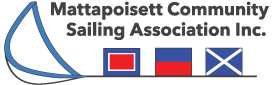 P.O. Box 947 Mattapoisett, MA 02739|508.863.3276Web site:  Mattsail.org|Email:  Mattsailsummer@gmail.comDear Friends of MattSail and Supportive Community,COVID-19 has hit and affected all of us this past year. As you are aware, due to Covid-19 the Mattapoisett Community Sailing Association (MattSail) was unable to host its annual charity event, so we are looking to you at this time for your continued support to keep everything afloat. We were not quite sure how we were going to navigate, run and most importantly FUND our non-profit youth sailing program this past summer knowing that it solely depends on community donations, corporate sponsors and membership support. We also welcomed Audri Silveira as the new Program Administrator to the organization this past summer. If you have any questions or inquiries about the programs, please feel free to contact her at Mattsailsummer@gmail.com.It is with great thanks to you for your support in years past and with the assistance of federal Coronavirus relief funds, that MattSail is able to report that the William E. Mee Youth Sailing Program ran stronger than ever all while implementing COVID-19 protocols to keep all staff and students safe. This Summer we ran three (3) two week sessions with both AM and PM classes. All 3 sessions were full! That is a total of 72 youth sailing students, that were able to learn how to sail safely but most importantly all while having fun, making friends and getting out on the water! We hired, paid for certifications and provided salaries for 12 sailing instructors and we could have used another 5 instructors. We had a waiting list of children who wanted to participate in the William E. Mee Youth Sailing Program but we just did not have the funds. Our Private Sailing Lessons were busier than ever this year providing both children and adults with 1 on 1 sailing instruction.  As a Non-Profit Organization, MattSail is reaching out to you to continue to support and provide the kids in our community and surrounding towns with an amazing sailing education packed with fun. Without your donations and support there would not be a MattSail.  We are heading into our 16th year and proud to report we have serviced over 1,200 students who have participated in our various programs including the William E. Mee Youth Sailing Program. Over 20 of our previous students are now qualified sailing instructors with MattSail. MattSail also sponsors the ORR Bulldog Sailing Team providing the use of the sail boats, safety boats, rigging, sails, moorings, floats and maintenance. One of our goals for 2021 is to hire more staff and continue to pay for their certifications, so we can grow our programs and provide each child and adult who wants to sail the opportunity to do so. Your donations will go towards funding the sailing program, repairs to the boats, insurances and towards the short fall of $20,000 that is needed each year to run the programs. Please consider donating and/or becoming a member of MattSail so we can continue to provide sailing lessons and opportunities to children and adults in our local community. We rely on all of you to keep our boats safe, our staff trained and our programs successful! Thank you for your support! John Cornish, PresidentThe Mattapoisett Community Sailing Association Board of DirectorsThe Mattapoisett Community Sailing Association, Inc. is a qualified organization under IRC Section 501C (3). Fed Tax # 20-8660481 